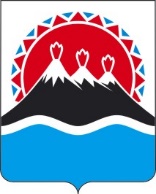 П О С Т А Н О В Л Е Н И ЕГУБЕРНАТОРА КАМЧАТСКОГО КРАЯ[Дата регистрации] № [Номер документа]г. Петропавловск-КамчатскийПОСТАНОВЛЯЮ:1. Внести в приложение к постановлению Губернатора Камчатского края от 10.05.2017 № 41 «Об утверждении Схемы размещения, использования и охраны охотничьих угодий на территории Камчатского края» изменение, исключив из него разделы 3.3, 3.4 и 3.5.2. Настоящее постановление вступает в силу после дня его официального опубликования и действует по 16 июня 2026 года. Пояснительная запискак проекту постановления Губернатора Камчатского края«О внесении изменений в приложение к постановлению Губернатора Камчатского края от 10.05.2017 № 41 «Об утверждении Схемы размещения, использования и охраны охотничьих угодий на территории Камчатского края»Проект постановления разработан Министерством в рамках своей компетенции, установленной постановлением Правительства Камчатского края от 31.03.2023 № 182-П «Об утверждении Положения о Министерстве природных ресурсов и экологии Камчатского края» (часть 26.2.). Проект направлен на исключение противоречий с данными государственного охотхозяйственного реестра и государственного мониторинга охотничьих ресурсов, содержащего актуальные данные о состоянии элементов среды обитания охотничьих ресурсов (за исключением особо охраняемых природных территорий федерального значения) по каждому охотничьему угодью и иной территории, являющейся средой обитания объектов животного мира. В целях актуализации самой Схемы на текущий год предусмотрено соответствующее финансирование на проведение научно-исследовательской работы по разработке схемы размещения, использования и охраны охотничьих угодий на территории Камчатского края на следующий 10-летний период, с учетом срока принятия НПА (с 2025 по 2034 годы). Издание настоящего постановления не потребует дополнительного финансирования, потребность средств краевого бюджета на его реализацию отсутствует.Проект постановления 12.04.2023 размещался на Едином портале проведения независимой антикоррупционной экспертизы и общественного обсуждения проектов нормативных правовых актов Камчатского края с датой окончания приема заключений по результатам независимой антикоррупционной экспертизы в срок по 21.04.2023. Протокол независимой антикоррупционной экспертизы и общественного обсуждения от ___.04.2023 № _______.О внесении изменений в приложение к постановлению Губернатора Камчатского края от 10.05.2017 № 41 «Об утверждении Схемы размещения, использования и охраны охотничьих угодий на территории Камчатского края»[горизонтальный штамп подписи 1]В.В. Солодов